PERNYATAAN KEASLIAN SKRIPSIYang bertanda tangan di bawah ini, menerangkan bahwa:Nama	: 	NurafipaNIM	: 	1445042004Fakultas	: 	Ilmu PendidikanJurusan	: 	Pendidikan Luar BiasaJudul Skripsi	: ”Penggunaan Batang Cuisenaire Untuk Meningkatkan Kemampuan Operasi Hitung Pengurangan Pada Murid Tunarungu Kelas Dasar III di SLB Negeri Lutang Kabupaten Majene”Menyatakan dengan sebenarnya bahwa skripsi yang saya tulis ini benar merupakan hasil karya saya sendiri dan bukan merupakan pengambil alihan tulisan atau pikiran yang saya akui sebagai hasil tulisan atau pikiran sendiri. Apabila di kemudian hari terbukti bahwa skripsi ini hasil jiplakan, atau mengandung uncur plagiat maka saya bersedia menerima sanksi atas perbuatan tersebut sesuai ketentuan yang berlaku. Makassar,      September 2018   Yang membuat pernyataan,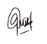 NurafipaMOTOMemulai dengan penuh keyakinanMenjalankan dengan penuh keikhlasan danMenyelesaikan dengan penuh kebahagiaanPERSEMBAHANKuperuntukkan karya ini kepada:Allah SWT yang memberikan nikmat yang luar biasa dalam setiap waktu dan nafas ku.Kedua Orangtua, dan saudaraku yang tidak pernah lelah dan  selalu mendoakan ku.Semua Dosen-dosenku, terutama pembimbingku yang selalu memberikan arahan dan motivasi sehingga karya tulis ini terwujud.Teman-teman seperjuangan yang selalu setia menemani suka dan duka, serta selalu memberikan dukungan yang menjadi penyemangat dalam penyelesaian studi.ABSTRAKNURAFIPA 2018, Penggunaan Batang Cuisenaire Untuk Meningkatkan Kemampuan Operasi Hitung Pengurangan Pada Murid Tunarungu Kelas Dasar III di SLB Negeri Lutang Kabupaten Majene. Skripsi ini dibimbing oleh                                Dra. Dwiyatmi Sulasminah, M. Pd. dan Drs. Mufa’adi, M.Si. Jurusan Pendidikan Luar Biasa, Fakultas Ilmu Pendidikan, Universitas Negeri Makassar.Penelitian ini mengkaji tentang peningkatan kemampuan operasi hitung penguragan pada murid tunarungu kelas dasar III di SLB Negeri Lutang Kabupaten Majene melalui penggunaan batang cuisenare. Rumusan masalah penelitian ini adalah: Bagaimanakah peningkatan kemampuan operasi hitung pengurangan pada murid tunarungu kelas dasar III di SLB Negeri Lutang Kabupaten Majene melalui penggunaan batang cuisenaire? Tujuan penelitian ini adalah: untuk mengetahui Gambaran kemampuan operasi hitung pengurangan sebelum menggunakan batang cuisenaire pada murid tunarungu Kelas Dasar III di SLB Negeri Lutang Kabupaten Majene., untuk mengetahui Gambaran kemampuan operasi hitung pengurangan setelah menggunakan batang cuisenaire pada murid tunarungu Kelas Dasar III di SLB Negeri Lutang Kabupaten Majene, untuk mengetahui Peningkatan kemampuan operasi hitung pengurangan pada murid tunarungu Kelas Dasar III di SLB Negeri Lutang Kabupaten Majene melalui penggunaaan batang cuisenaire. Penelitian ini menggunakan pendekatan kuantitatif dan jenis penelitian deskriptif, yaitu untuk mendeskripsikan peningkatan kemampuan operasi hitung pengurangan murid. Tehnik pengumpulan data yang digunakan adalah tehnik tes. Subjek dalam penelitian ini adalah 2 orang murid Tunarungu. Tehnik analisis data menggunakan analisis deskriptif. Hasil penelitian menunjukkan bahwa: sebelum penggunaan batang cuisenaire, kemampuan subjek dalam operasi hitung pengurangan berada pada kategori kurang mampu, dan setelah penggunaan batang cuisenaire berada pada kategori sangat mampu. Hasil penelitian disimpulkan bahwa penggunaan batang cuisenaire dapat meningkatkan kemampuan operasi hitung pengurangan.Kata kunci: Batang cuisenaire dan kemampuan operasi hitung pengurangan dan murid tunarunguPRAKATASegala puji dan syukur penulis ucapkan kehadirat Allah SWT pencipta alam semesta atas limpahan rahmat, karunia dan kekuatan yang dianugrahkan kepada penulis. Setiap nikmat waktu, pikiran dan tenaga yang tiada terukur yang diberikan sehingga skripsi ini dapat diselesaikan dari waktu yang telah di targetkan sebelumnya. Shalawat dan Salam semoga senantiasa tercurah kepada junjungan dan tauladan kita,  baginda Rasulullah Muhammad SAW.Sebagai seorang hamba yang berkemampuan terbatas dan tidak lepas dari dosa, tidak sedikit kendala yang dialami oleh penulis dalam penyusunan skripsi ini. Berkat pertolongan Allah SWT dan berbagai pihak  yang telah banyak membantu baik secara moril maupun materil serta motivasinya langsung maupun tidak langsung sehingga kendala tersebut dapat diatasi. Oleh karena itu dalam kesempatan ini penulis mengucapkan banyak terima kasih yang sebesar-besarnya kepada Ayahanda Mukhlis, S.Pd dan Ibunda Nursiah, S.Pd serta kakak ku atas segala doa, cinta, kasih sayang, didikan, kepercayaan dan pengorbanan untuk Penulis. Tak lupa pula penulis memberikan penghormatan dan penghargaan setinggi-tingginya kepada                 Dra. Dwiyatmi Sulasminah, M.Pd. selaku Pembimbing I  dalam pembuatan skripsi ini tak lepas dari masukan, perbaikan serta motivasi dan Drs. Mufa’adi, M.Si selaku pembimbing II selalu memberikan saran yang membagun. Semoga Allah SWT melimpahkan rahmat dan hidayahNya sepanjang hidupnya. Demikian pula segala bantuan yang penulis peroleh dari segenap pihak selama di bangku perkuliahan sehingga penulis merasa sangat bersyukur dan mengucapkan banyak terima kasih kepada :Prof. Dr. H. Husain Syam, M.Tp selaku Rektor Universitas Negeri Makassar yang telah memberikan kesempatan kepada penulis untuk menuntut ilmu di Perguruan Tinggi yang dipimpin yaitu Universitas Negeri Makassar.Dr. H. Abdullah Sinring, M.Pd. selaku Dekan FIP UNM yang telah memberikan kesempatan kepada penulis untuk menempuh pendidikan di Fakultas Ilmu Pendidikan yang dipimpinnya. Dr. Abdul  Saman,  M.Si,  Kons (PD I), Drs.Muslimin, M.Ed (PD II), Dr. Pattaufi, M.Si (PD III) dan Dr. Parwoto, M.Pd (PD IV) yang telah  memberikan layanan  akademik, administrasi, kemahasiswaan dan bid, kerjasama selama penulis menempuh pendidikan di Fakultas Ilmu Pendidikan.Dr. Mustafa, M.Si selaku Ketua Jurusan, Dr. H. Syamsuddin, M.Si selaku Sekertaris Jurusan dan Dr. Usman, M.Si selaku Kepala Lab Jurusan Pendidikan Luar Biasa Fakultas Ilmu Pendidikan Universitas Negeri Makassar yang telah banyak membimbing dan memberikan banyak ilmu dan masukan bagi penulis.Dra. Tatiana Meidina, M. Si dan Prof. Dr. H. Syamsul Bachri Thalib, M.Si selaku penguji atas segala saran-saran perbaikan yang membangun serta membimbing dan memfasilitasi penulis selama proses perkuliahan.Bapak dan Ibu Dosen khususnya Jurusan Pendidikan Luar Biasa Fakultas Ilmu Pendidikan Universitas Negeri Makassar yang telah banyak memberikan ilmu yang berguna bagi penulis.Awayundu Said, M.Pd. selaku Tenaga Administrasi Jurusan Pendidikan Luar Biasa Fakultas Ilmu Pendidikan Universitas Negeri Makassar yang telah memberikan bantuan dan pelayanan administrasi selama menjadi mahasiswa sampai penyelesaian studi.Hj. Rahmani, S.Pd selaku Kepala Sekolah demikian pula kepada Rawadiah, S.Pd selaku Wali Kelas Dasar III di SLB Negeri Lutang Kabupaten Majene, terimakasih atas arahan dan bimbingan yang diberikan kepada penulis dalam melaksanakan penelitian.Rekan-rekan seperjuangan angkatan 2014 yang telah memberikan motivasi, perhatian, dan kebersamaan di tengah-tengah penatnya pikiran saat menyelesaikan karya ini. Terima kasih telah menemani penulis dengan menjadi rekan yang terbaik.Akhirnya kepada semua pihak yang telah membantu dan tidak sempat disebutkan namanya, penulis mengucapkan banyak terima kasih. Semoga segala bantuan, dukungan, dan kerjasamanya dapat menjadi amal ibadah di sisi-Nya. AamiinMakassar,     Oktober 2018 PenulisDAFTAR ISIDAFTAR TABELDAFTAR DIAGRAMDAFTAR GAMBARDAFTAR LAMPIRAN